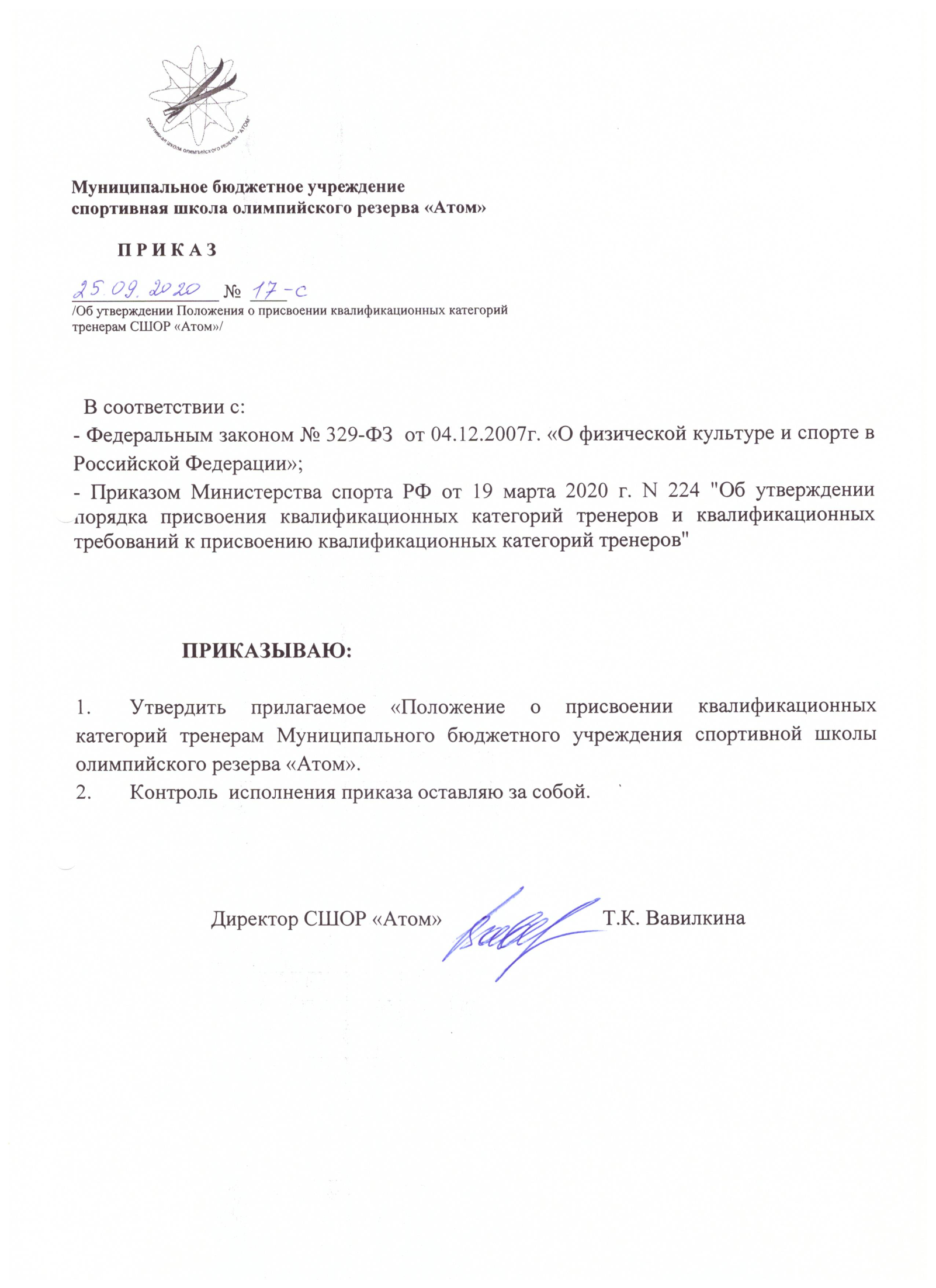 ПРИНЯТО                                                                                       УТВЕРЖДЕНОна заседании тренерского совета                                                  приказом директора СШОР «Атом»                                                                                СШОР «Атом»протокол  №  4 от 25.09.2020г.                                                 №  17-с   от  25.09.2020г.                             Положениео присвоении квалификационных категорий тренерам Муниципального бюджетного учреждения спортивной школыолимпийского резерва «Атом»I. Общие положения1.1.Настоящее Положение регламентирует порядок присвоения квалификационных категорий тренерам Муниципального бюджетного учреждения спортивной школы  олимпийского резерва «Атом» (далее – Учреждение, СШОР «Атом»), определяет процедуру присвоения квалификационных категорий тренерам. 1.2. Присвоение квалификационных категорий тренеров направлено на определение соответствия результата профессиональной деятельности тренеров квалификационным требованиям к присвоению квалификационных категорий тренеров (далее - квалификационные требования) (приложение N 2 к приказу). 1.3. Присвоение квалификационных категорий проводится в целях:повышения уровня профессионального мастерства и компетенции тренеров;повышения эффективности и качества профессиональной деятельности тренеров;повышения заинтересованности тренеров в результатах труда.1.4. Основными принципами присвоения квалификационных категорий тренеров являются коллегиальность, гласность, открытость, обеспечивающие объективное отношение к тренерам, недопустимость дискриминации при присвоении квалификационных категорий тренеров.II. Порядок присвоения квалификационной категории2.1. Согласно приказу  СШОР «Атом» имеет право на присвоение второй квалификационной категории тренерам Учреждения.2.2. Вторая квалификационная категория присваивается независимо от продолжительности работы тренера в Учреждении.2.3. В целях повышения квалификационной категории тренеры проходят обучение по дополнительным профессиональным образовательным программам не реже одного раза в четыре года.2.4. При присвоении квалификационных категорий оцениваются результаты профессиональной деятельности тренера за четыре года, предшествовавших дню подачи заявления.2.5. В целях присвоения квалификационной категории формируется комиссия, которая проводит оценку результатов профессиональной деятельности тренеров на соответствие квалификационным требованиям (приложение N 2).Комиссия состоит из председателя комиссии, заместителя председателя комиссии и членов комиссии, включая ответственного секретаря. Количество членов комиссии должно быть не менее семи человек.Решение комиссии является правомочным, если на заседании присутствует не менее половины членов комиссии и принимается простым большинством голосов присутствующих на заседании членов комиссии.Решение, принятое на заседании комиссии, оформляется протоколом, подписывается председателем и ответственным секретарем комиссии. 2.6. Присвоение второй квалификационной категории тренерам осуществляется на основании заявления о присвоении квалификационной категории (приложение 1  (далее - заявление) в соответствии с квалификационными требованиями к присвоению квалификационных категорий тренеров (приложение N 2 к приказу).Заявление и документы подаются лично либо направляются по почте или в форме электронного документа с использованием информационно-телекоммуникационных сетей общего пользования, в том числе сети "Интернет".2.7. Заявление подписывается тренером, в котором указывается:фамилия, имя, отчество (при наличии);дата рождения;полное наименование занимаемой должности;квалификационная категория, на которую претендует тренер;сведения о трудовой деятельности и трудовом стаже (по специальности), в том числе по основному месту работы;сведения об образовании;сведения о ранее присвоенной квалификационной категории с указанием даты ее присвоения (при наличии);почтовый адрес либо адрес электронной почты;согласие на обработку персональных данных;дата составления заявления;контактный телефон.2.8. К заявлению прилагаются следующие документы:              копия трудовой книжки, заверенная подписью руководителя и печатью организации (при наличии) и (или) сведения о трудовой деятельности в соответствии со статьей 66.1 Трудового кодекса Российской Федерации;       копия документа, подтверждающего присвоение квалификационной категории (при наличии);копия документа, удостоверяющего принадлежность лица, проходящего спортивную подготовку, к физкультурно-спортивной организации, заверенная подписью руководителя и печатью организации (при наличии);выписка из приказа о зачислении лица, проходящего спортивную подготовку, в тренировочную группу тренера, заверенная подписью руководителя и печатью организации (при наличии);копия протокола или выписка из протокола официального спортивного мероприятия, подписанные председателем главной судейской коллегии, главным судьей официального спортивного мероприятия;копия приказа о присвоении спортивного звания и (или) спортивного разряда лицу, проходящему спортивную подготовку, заверенная подписью руководителя и печатью организации (при наличии);выписка из приказа о переводе лица, проходящего спортивную подготовку, на следующий этап спортивной подготовки, заверенная подписью руководителя и печатью организации (при наличии);копия распорядительного акта, подтверждающего включение лица, проходящего спортивную подготовку, в список кандидатов в спортивную сборную команду Российской Федерации, субъекта Российской Федерации и (или) муниципального образования;копия протокола с результатами сдачи контрольно-переводных нормативов лица, проходящего спортивную подготовку, заверенная подписью руководителя и печатью организации (при наличии);копия документа об участии тренера в семинарах, конференциях, открытых занятиях, мастер-классах и иных научно-практических мероприятиях, выданного организаторами указанных мероприятий (при наличии);копия документа, подтверждающего присвоение почетных спортивных званий и (или) ведомственных наград, поощрений за период профессиональной деятельности тренера;копии методических разработок (публикаций) (при наличии).2.9. В случае подачи заявления не соответствующего требованиям, организация в течение 10 рабочих дней со дня поступления указанного заявления и документов возвращают их тренеру с указанием причин возврата.2.10. В случае возврата заявления тренер, подавший его, устраняет несоответствия и повторно направляет его для рассмотрения в течение пяти рабочих дней со дня его возврата.2.11. Тренер имеет право лично присутствовать при проведении оценки профессиональной деятельности на заседании комиссии.Комиссия извещает тренера о дате и месте заседания комиссии не позднее, чем за 10 рабочих дней до дня его проведения. Тренер, присутствующий на заседании комиссии, вправе дать пояснения по представленным документам.2.12. Комиссия в течение двух месяцев со дня поступления заявления и документов рассматривает их и проводит оценку результатов профессиональной деятельности тренера на соответствие квалификационным требованиям в баллах, указанных в приложении N 2 к приказу.2.13. При проведении комиссией оценки результатов профессиональной деятельности тренера на соответствие его квалификационным требованиям сумма баллов рассчитывается путем суммирования баллов, указанных в пунктах 1-4 таблицы приложения N 2 к приказу.Сумма баллов при присвоении второй квалификационной категории должна составлять не менее 300.III. Решение комиссии3.1. Решение комиссии о соответствии (несоответствии) тренера квалификационным требованиям оформляется протоколом заседания комиссии в течение пяти рабочих дней со дня проведения заседания.3.2. На основании протокола заседания комиссии принимается решения о присвоении (неприсвоении) квалификационной категории.3.3. Решение о присвоении квалификационной категории оформляется приказом директора организации в течение 10 рабочих дней со дня оформления протокола соответствующей комиссии.3.4. Решение о неприсвоении соответствующей квалификационной категории оформляется в виде резолюции организации на служебной записке, направленной председателем соответствующей комиссии в течение 10 рабочих дней со дня оформления протокола.3.5. Основанием для принятия решения о неприсвоении соответствующей квалификационной категории является несоответствие результатов профессиональной деятельности тренера квалификационным требованиям (приложение N 2 к приказу).Приложение 1
к Положению о присвоении квалификационных категорий тренерам СШОР «Атом»,
утвержденному приказом директора от _______________№ _________В комиссию  ________________________
от ________________________________
(фамилия, имя, отчество (при наличии)
__________________________________
(должность, место работы)Заявление о присвоении квалификационной категорииПрошу присвоить мене квалификационную категорию "__________________" по должности ______________________________________________________________________________________.В настоящее время имею/не имею квалификационную категорию "__________________________", срок ее действия до "____" _____________ 20__ г.Основанием для присвоения указанной квалификационной категории считаю выполнение квалификационных требований к заявленной квалификационной категории.Сообщаю о себе следующие сведения:образование: _________________________________________________________________________ ______________________________________________________________________________________________________________________________________________________________________________(когда и какое образовательное учреждение профессионального образования окончил, полученная специальность и квалификация);стаж работы по специальности: _____ лет, _____ месяцев;стаж работы в данном учреждении: _____ лет, _____ месяцев.Действующих в отношении меня санкций за нарушение общероссийских антидопинговых правил и антидопинговых правил, утвержденных международными антидопинговыми организациями нет.Адрес, по которому необходимо направить решение о присвоении (неприсвоении) квалификационной категории: ___________________________________________________________        (в случае отсутствия возможности присутствовать на заседании комиссии).Заседание Комиссии прошу провести в моем присутствии/без моего присутствия (нужное подчеркнуть).Выражаю согласие на обработку своих персональных данных.Телефон и адрес электронной почты _______________.     "_____" ______________ 20_______ г.                                             _______________________                                                                                                                            (Ф.И.О., подпись)Приложение 2
к Положению о присвоении квалификационных категорий тренерам СШОР «Атом»,
утвержденному приказом директора от _______________№ _________КВАЛИФИКАЦИОННЫЕ ТРЕБОВАНИЯК ПРИСВОЕНИЮ КВАЛИФИКАЦИОННЫХ КАТЕГОРИЙ ТРЕНЕРОВN п\пКвалификационные требованияКвалификационные категорииКвалификационные категорииКвалификационные категорииN п\пКвалификационные требованияВысшаяПерваяВторая123451.Участие лиц, проходящих спортивную подготовку, в официальных международных спортивных соревнованиях: Олимпийские игры, Паралимпийские игры, Сурдлимпийские игры, чемпионаты мира и Европы, кубки мира и Европы, первенства мира и Европы, официальные международные спортивные соревнования с участием спортивной сборной команды Российской Федерации1 - 3 место1 - 3 человек - 380 баллов4 - 6 человек - 390 баллов7 и более человек - 400 баллов7 - 10 место1 - 3 человек - 320 баллов4 - 6 человек - 330 баллов7 и более человек - 340 балловУчастие(вне зависимости от занятого места) - 300 баллов1.Участие лиц, проходящих спортивную подготовку, в официальных международных спортивных соревнованиях: Олимпийские игры, Паралимпийские игры, Сурдлимпийские игры, чемпионаты мира и Европы, кубки мира и Европы, первенства мира и Европы, официальные международные спортивные соревнования с участием спортивной сборной команды Российской Федерации4 - 6 место1 - 3 человек - 350 баллов4 - 6 человек - 360 баллов7 и более человек - 370 балловУчастие (вне зависимости от занятого места) - 300 балловУчастие(вне зависимости от занятого места) - 300 баллов1.Участие лиц, проходящих спортивную подготовку, в официальных международных спортивных соревнованиях: Олимпийские игры, Паралимпийские игры, Сурдлимпийские игры, чемпионаты мира и Европы, кубки мира и Европы, первенства мира и Европы, официальные международные спортивные соревнования с участием спортивной сборной команды Российской Федерации7 - 10 место1 - 3 человек - 320 баллов4 - 6 человек - 330 баллов7 и более человек - 340 балловУчастие (вне зависимости от занятого места) - 300 балловУчастие(вне зависимости от занятого места) - 300 баллов2.Участие лиц, проходящих спортивную подготовку, в спортивных соревнованиях, проводимых на федеральном уровне: Чемпионат России, первенство России, финал Спартакиады учащихся, финал всероссийских соревнований среди спортивных школ, официальные всероссийские спортивные соревнования в составе спортивной сборной команды субъекта Российской Федерации1 - 3 место1 - 3 человека - 280 баллов4 - 6 человек - 290 баллов7 и более человек - 300 баллов4 - 6 место1 - 3 человек - 220 баллов4 - 6 человек - 230 баллов7 и более человек - 240 баллов7 - 10 место1 - 3 человек - 140 баллов4 - 6 человек - 150 баллов7 и более человек - 160 баллов2.Участие лиц, проходящих спортивную подготовку, в спортивных соревнованиях, проводимых на федеральном уровне: Чемпионат России, первенство России, финал Спартакиады учащихся, финал всероссийских соревнований среди спортивных школ, официальные всероссийские спортивные соревнования в составе спортивной сборной команды субъекта Российской Федерации4 - 6 место1 - 3 человек - 220 баллов4 - 6 человек - 230 баллов7 и более человек - 240 баллов7 - 10 место1 - 3 человек - 140 баллов4 - 6 человек - 150 баллов7 и более человек - 160 балловУчастие(вне зависимости от занятого места) - 200 баллов2.Участие лиц, проходящих спортивную подготовку, в спортивных соревнованиях, проводимых на федеральном уровне: Чемпионат России, первенство России, финал Спартакиады учащихся, финал всероссийских соревнований среди спортивных школ, официальные всероссийские спортивные соревнования в составе спортивной сборной команды субъекта Российской Федерации7 - 10 место1 - 3 человек - 140 баллов4 - 6 человек - 150 баллов7 и более человек - 160 балловУчастие(вне зависимости от занятого места)* - 200 балловУчастие(вне зависимости от занятого места) - 200 баллов2.Участие лиц, проходящих спортивную подготовку, в спортивных соревнованиях, проводимых на федеральном уровне: Чемпионат России, первенство России, финал Спартакиады учащихся, финал всероссийских соревнований среди спортивных школ, официальные всероссийские спортивные соревнования в составе спортивной сборной команды субъекта Российской ФедерацииУчастие(вне зависимости от занятого места)* - 200 балловУчастие(вне зависимости от занятого места)* - 200 балловУчастие(вне зависимости от занятого места) - 200 баллов3.Участие лиц, проходящих спортивную подготовку, в спортивных соревнованиях, проводимых на уровне субъекта Российской Федерации: чемпионаты и первенства субъектов Российской Федерации, межрегиональные спортивные соревнования (включенные в Единый календарный план межрегиональных, всероссийских и международных физкультурных мероприятий и спортивных мероприятий)1 - 3 место1 - 3 человека - 170 баллов4 - 6 человек - 180 баллов7 - 9 человек - 190 баллов10 и более человек - 200 баллов4 - 6 место1 - 3 человек - 140 баллов4 - 6 человек - 150 баллов7 и более человек - 160 баллов7 - 10 место1 - 3 человек - 110 баллов4 - 6 человек - 120 баллов7 и более человек - 130 баллов3.Участие лиц, проходящих спортивную подготовку, в спортивных соревнованиях, проводимых на уровне субъекта Российской Федерации: чемпионаты и первенства субъектов Российской Федерации, межрегиональные спортивные соревнования (включенные в Единый календарный план межрегиональных, всероссийских и международных физкультурных мероприятий и спортивных мероприятий)4 - 6 место1 - 3 человек - 140 баллов4 - 6 человек - 150 баллов7 и более человек - 160 баллов7 - 10 место*1 - 3 человек - 110 баллов4 - 6 человек - 120 баллов7 и более человек - 130 балловУчастие(вне зависимости от занятого места) - 100 баллов3.Участие лиц, проходящих спортивную подготовку, в спортивных соревнованиях, проводимых на уровне субъекта Российской Федерации: чемпионаты и первенства субъектов Российской Федерации, межрегиональные спортивные соревнования (включенные в Единый календарный план межрегиональных, всероссийских и международных физкультурных мероприятий и спортивных мероприятий)7 - 10 место*1 - 3 человек - 110 баллов4 - 6 человек - 120 баллов7 и более человек - 130 балловУчастие(вне зависимости от занятого места)** - 100 балловУчастие(вне зависимости от занятого места) - 100 баллов3.Участие лиц, проходящих спортивную подготовку, в спортивных соревнованиях, проводимых на уровне субъекта Российской Федерации: чемпионаты и первенства субъектов Российской Федерации, межрегиональные спортивные соревнования (включенные в Единый календарный план межрегиональных, всероссийских и международных физкультурных мероприятий и спортивных мероприятий)Участие(вне зависимости от занятого места)** - 100 балловУчастие(вне зависимости от занятого места)** - 100 балловУчастие(вне зависимости от занятого места) - 100 баллов4.Участие лиц, проходящих спортивную подготовку, в спортивных соревнованиях, проводимых на муниципальном уровне1 - 3 место *1 - 3 человека - 80 баллов4 - 6 человек - 90 баллов7 и более человек - 100 баллов4 - 6 место*1 - 3 человек - 50 баллов4 - 6 человек - 60 баллов7 и более человек - 70 баллов7 - 10 место1 - 3 человек - 20 баллов4 - 6 человек - 30 баллов7 и более человек - 40 баллов4.Участие лиц, проходящих спортивную подготовку, в спортивных соревнованиях, проводимых на муниципальном уровне4 - 6 место*1 - 3 человек - 50 баллов4 - 6 человек - 60 баллов7 и более человек - 70 баллов7 - 10 место*1 - 3 человек - 20 баллов4 - 6 человек - 30 баллов7 и более человек - 40 балловУчастие(вне зависимости от занятого места) - 10 баллов4.Участие лиц, проходящих спортивную подготовку, в спортивных соревнованиях, проводимых на муниципальном уровне7 - 10 место*1 - 3 человек - 20 баллов4 - 6 человек - 30 баллов7 и более человек - 40 балловУчастие(вне зависимости от занятого места)* - 10 балловУчастие(вне зависимости от занятого места) - 10 баллов4.Участие лиц, проходящих спортивную подготовку, в спортивных соревнованиях, проводимых на муниципальном уровнеУчастие(вне зависимости от занятого места)** - 10 балловУчастие(вне зависимости от занятого места)* - 10 балловУчастие(вне зависимости от занятого места) - 10 баллов5.Участие лиц, проходящих спортивную подготовку, в спортивных соревнованиях, проводимых организацией, осуществляющей спортивную подготовку1 - 3 место**1 - 3 человека - 10 баллов4 - 6 человек - 20 баллов7 и более человек - 30 баллов1 - 3 место**1 - 3 человека - 10 баллов4 - 6 человек - 20 баллов7 и более человек - 30 баллов1 - 3 место1 - 3 человека - 10 баллов4 - 6 человек - 20 баллов7 и более человек - 30 баллов6.Наличие у лиц, проходящих спортивную подготовку, спортивных званий и (или) спортивных разрядов по видам спорта"гроссмейстер России", "мастер спорта России", "мастер спорта России международного класса":1 человек - 200 баллов2 человека - 250 баллов3 человека и более - 300 баллов"первый спортивный разряд", "кандидат в мастера спорта":1 человек - 100 баллов2 человека - 120 баллов3 человека - 140 баллов4 человека - 170 баллов5 и более человек - 200 баллов"второй спортивный разряд", "третий спортивный разряд", "первый юношеский спортивный разряд", "второй юношеский спортивный разряд":1 - 3 человек - 70 баллов4 - 6 человек - 80 баллов7 - 9 человек - 90 баллов10 и более человек - 100 баллов6.Наличие у лиц, проходящих спортивную подготовку, спортивных званий и (или) спортивных разрядов по видам спорта"первый спортивный разряд", "кандидат в мастера спорта":1 человек - 100 баллов2 человека - 120 баллов3 человека - 140 баллов4 человека - 170 баллов5 и более человек - 200 баллов"второй спортивный разряд", "третий спортивный разряд", "первый юношеский спортивный разряд", "второй юношеский спортивный разряд":*1 - 3 человек - 70 баллов4 - 6 человек - 80 баллов7 - 9 человек - 90 баллов10 и более человек - 100 баллов"первый юношеский спортивный разряд", "второй юношеский спортивный разряд", "третий юношеский спортивный разряд", "второй спортивный разряд", "третий спортивный разряд":1 - 3 человек - 70 баллов4 - 6 человек - 80 баллов7 - 9 человек - 90 баллов10 и более человек - 100 баллов6.Наличие у лиц, проходящих спортивную подготовку, спортивных званий и (или) спортивных разрядов по видам спорта"второй спортивный разряд", "третий спортивный разряд", "первый юношеский спортивный разряд":*1 - 3 человек - 70 баллов4 - 6 человек - 80 баллов7 - 9 человек - 90 баллов10 и более человек - 100 баллов"второй спортивный разряд", "третий спортивный разряд", "первый юношеский спортивный разряд", "второй юношеский спортивный разряд":*1 - 3 человек - 70 баллов4 - 6 человек - 80 баллов7 - 9 человек - 90 баллов10 и более человек - 100 баллов"первый юношеский спортивный разряд", "второй юношеский спортивный разряд", "третий юношеский спортивный разряд", "второй спортивный разряд", "третий спортивный разряд":1 - 3 человек - 70 баллов4 - 6 человек - 80 баллов7 - 9 человек - 90 баллов10 и более человек - 100 баллов7.Переход лиц, проходящих спортивную подготовку, на более высокий этап спортивной подготовки в иную организацию, осуществляющую спортивную подготовку (баллы указываются за одного человека, за каждый переход и суммируются)Училище олимпийского резерва и (или) центр олимпийской подготовки* - 40 балловУчилище олимпийского резерва и (или) центр олимпийской подготовки - 40 балловСпортивная школа олимпийского резерва - 20 баллов7.Переход лиц, проходящих спортивную подготовку, на более высокий этап спортивной подготовки в иную организацию, осуществляющую спортивную подготовку (баллы указываются за одного человека, за каждый переход и суммируются)Спортивная школа олимпийского резерва* - 20 балловСпортивная школа олимпийского резерва* - 20 балловСпортивная школа олимпийского резерва - 20 баллов8.Включение лица, проходящего спортивную подготовку, в спортивную сборную команду Российской Федерации, спортивную сборную команду субъекта Российской Федерации, спортивную сборную команду муниципального образования (баллы указываются за одного человека, за каждый переход и суммируются)В спортивную сборную команду Российской Федерации - 100 балловВ спортивную сборную команду субъекта Российской Федерации - 60 балловВ спортивную сборную команду муниципального образования - 20 баллов9.Результаты сдачи контрольно-переводных нормативов по годам и этапам спортивной подготовки в соответствии с программами спортивной подготовки на основе федеральных стандартов спортивной подготовки лицами, проходящими спортивную подготовкуОт 95% до 100% выполнения контрольно-переводных нормативов - 150 балловОт 85% до 94% выполнения контрольно-переводных нормативов - 100 балловОт 70% до 84% выполнения контрольно-переводных нормативов - 50 баллов10.Участие тренера в семинарах, конференциях, проведение открытых занятий, мастер-классов и других мероприятийПроводимые на уровне Российской Федерации, международных организаций:1 мероприятие - 90 баллов2 и более мероприятия - 100 балловПроводимые на уровне субъекта Российской Федерации:1 мероприятие - 60 баллов2 и более мероприятия - 70 балловПроводимые на уровне муниципальных образований:1 - 2 мероприятия - 30 баллов3 и более мероприятия - 40 баллов10.Участие тренера в семинарах, конференциях, проведение открытых занятий, мастер-классов и других мероприятийПроводимые на уровне субъекта Российской Федерации:*1 мероприятие - 60 баллов2 и более мероприятия - 70 балловПроводимые на уровне муниципальных образований:1 - 2 мероприятия - 30 баллов3 и более мероприятия - 40 балловПроводимые организацией:1 - 2 мероприятия - 20 баллов3 и более мероприятия - 30 баллов10.Участие тренера в семинарах, конференциях, проведение открытых занятий, мастер-классов и других мероприятийПроводимые на уровне муниципальных образований:*1 - 2 мероприятия - 30 баллов3 и более мероприятия - 40 балловПроводимые организацией:*1 - 2 мероприятия - 20 баллов3 и более мероприятия - 30 баллов10.Участие тренера в семинарах, конференциях, проведение открытых занятий, мастер-классов и других мероприятийПроводимые организацией:*1 - 2 мероприятия - 20 баллов3 и более мероприятия - 30 балловПроводимые организацией:*1 - 2 мероприятия - 20 баллов3 и более мероприятия - 30 баллов11.Наличие методических разработок (публикаций) (баллы суммируются)Издаваемые на уровне Российской Федерации, международными организациями - 100 балловИздаваемые на уровне субъекта Российской Федерации - 70 балловИздаваемые на уровне муниципального образования - 40 баллов11.Наличие методических разработок (публикаций) (баллы суммируются)Издаваемые на уровне субъекта Российской Федерации* - 70 балловИздаваемые на уровне муниципального образования* - 40 баллов11.Наличие методических разработок (публикаций) (баллы суммируются)Издаваемые на уровне муниципального образования** - 40 балловИздаваемые на уровне муниципального образования* - 40 баллов12.Наличие почетных спортивных званий и (или) ведомственных наград, поощрений за весь период профессиональной деятельности тренера (баллы суммируются, при наличии нескольких почетных спортивных званий и (или) ведомственных наград, поощрений одного уровня баллы считаются один раз)Уровень Российской Федерации - 300 балловУровень субъекта Российской Федерации - 200 балловУровень муниципального образования - 100 баллов12.Наличие почетных спортивных званий и (или) ведомственных наград, поощрений за весь период профессиональной деятельности тренера (баллы суммируются, при наличии нескольких почетных спортивных званий и (или) ведомственных наград, поощрений одного уровня баллы считаются один раз)Уровень субъекта Российской Федерации* - 200 балловУровень муниципального образования* - 100 балловУровень организации - 50 баллов12.Наличие почетных спортивных званий и (или) ведомственных наград, поощрений за весь период профессиональной деятельности тренера (баллы суммируются, при наличии нескольких почетных спортивных званий и (или) ведомственных наград, поощрений одного уровня баллы считаются один раз)Уровень муниципального образования** 100 балловУровень организации** - 50 балловУровень организации - 50 баллов12.Наличие почетных спортивных званий и (или) ведомственных наград, поощрений за весь период профессиональной деятельности тренера (баллы суммируются, при наличии нескольких почетных спортивных званий и (или) ведомственных наград, поощрений одного уровня баллы считаются один раз)Уровень организации** - 50 балловУровень организации** - 50 балловУровень организации - 50 балловСумма баллов, необходимых для присвоения квалификационной категорииСумма баллов, необходимых для присвоения квалификационной категорииНе менее 1000 балловНе менее 700 баллов(с учетом баллов из столбца 3)Не менее 300 баллов(с учетом баллов из столбца 3 и 4)